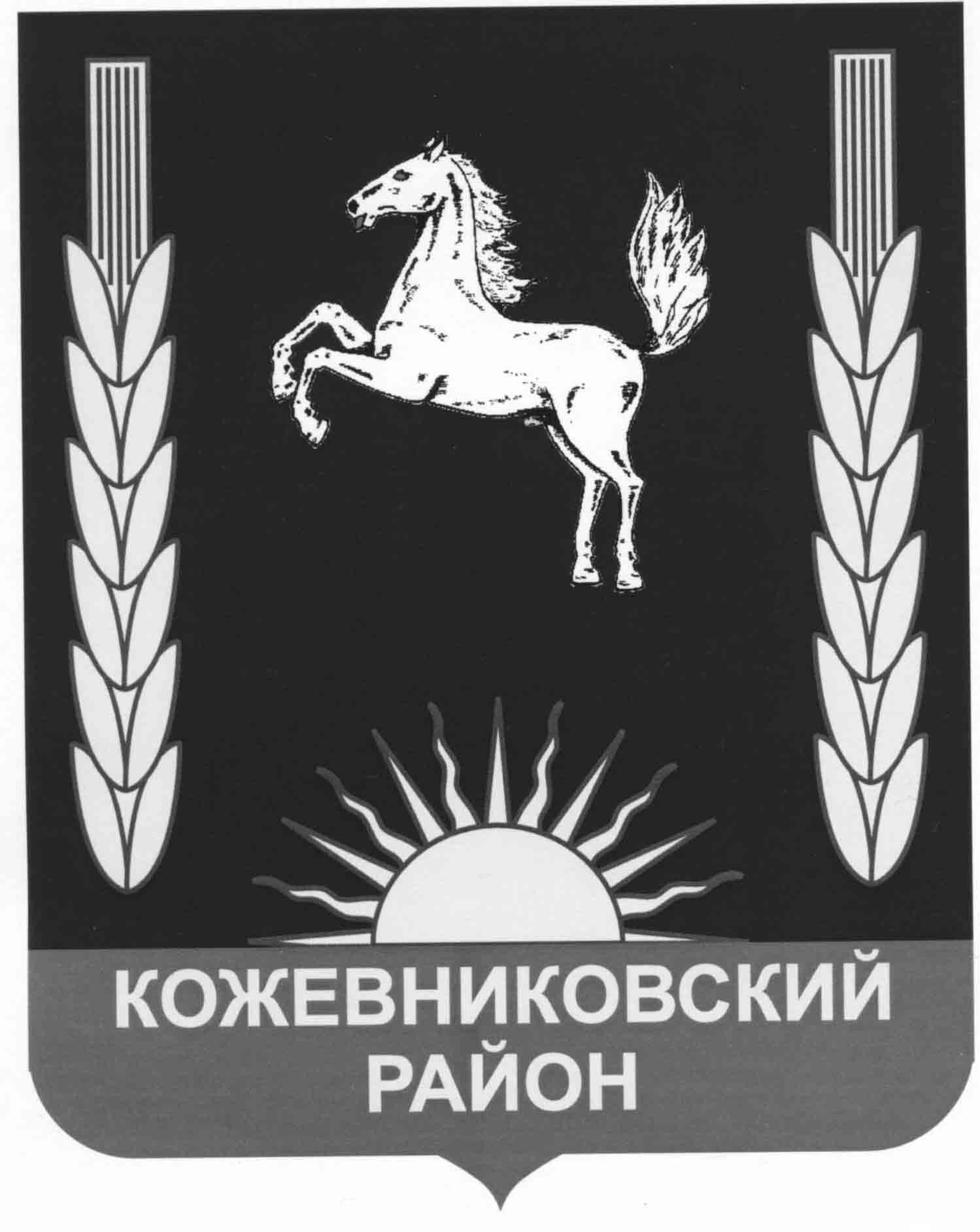 администрация  кожевниковского   районапостановление27.12.2017                                                                                                                                                               №833с. Кожевниково  Кожевниковского района    Томской областиО проведении аукциона на право заключения 
договоров аренды земельных участковРуководствуясь статьями 39.11, 39.12 Земельного кодекса Российской Федерации, на основании постановления Администрации Кожевниковского района от 26.05.2017г. № 346 «Об утверждении порядка определения размера начальной цены предмета аукциона на право заключения договоров аренды земельных участков», на основании отчета ООО «Бизнес-Оценка» об оценке рыночной стоимости права аренды земельного участка от 08.11.2017г. 
№ 18402ПОСТАНОВЛЯЮ:Провести аукцион на право заключения договоров аренды следующих земельных участков:Земельный участок из земель населенных пунктов, расположенный по адресу: Российская Федерация, Томская область, Кожевниковский район, Кожевниковское сельское поселение, с. Кожевниково, ул. Гагарина, 26в, с кадастровым номером 70:07:0101001:1287, для индивидуального жилого дома с приусадебным земельным участком, общей площадью 1000 кв.м.Земельный участок из земель населенных пунктов, расположенный по адресу: Российская Федерация, Томская область, Кожевниковский район, Кожевниковское сельское поселение, с. Кожевниково, ул. Ленина, 51, стр. 12, с кадастровым номером 70:07:0101004:2473, для размещения объекта складского назначения V класса вредсности, общей площадью 2789 кв.м.Отделу по управлению муниципальной собственностью Администрации Кожевниковского района организовать аукцион на право заключения договоров аренды земельных участков в соответствии с постановлением Главы Кожевниковского района от 29.09.2006 г.  № 361 «О функциях организатора торгов по продаже земельных участков или права их аренды на территории муниципального образования Кожевниковский район».Контроль исполнения настоящего постановления возложить на первого заместителя Главы Кожевниковского района Малолетко А.А.Глава  района                                                                                                            А. М. ЕмельяновА.А. Миронова
21786Первый заместитель
Главы района
____________ А.А. Малолетко  ___ . 12. 2017 г.                                                                          Начальник отделаправовой и кадровой работы____________ М.В. Пономаренко___ . 12. 2017 г.